Theo Sunset Bay Holiday Village 4* Туристическая база Theo Sunset Bay предлагает традиционное кипрское гостеприимство, высокий уровень обслуживания и дружелюбную атмосферу. База расположена всего в 50 метрах от песчаного пляжа в эксклюзивном тихом месте между гаванью Пафоса и Coral Bay. База построена на 20000 кв м. и выделяется своей необычной архитектурой и красиво оформленными просторными апартаментами с видом на Средиземное море.Удобства в отеле Theo Sunset Bay Holiday VillageНомера в Theo Sunset Bay Holiday VillageРестораны в Theo Sunset Bay Holiday VillageДосуг в Theo Sunset Bay Holiday VillageПравила Theo Sunset Bay Holiday Village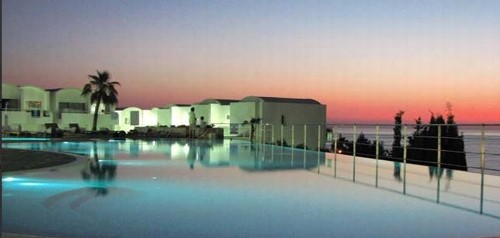 